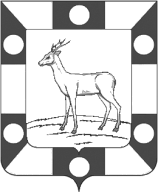 АДМИНИСТРАЦИЯгородского ПОСЕЛЕНИЯ Петра дубрава МУНИЦИПАЛЬНОГО РАЙОНА Волжский САМАРСКОЙ ОБЛАСТИПОСТАНОВЛЕНИЕот 14.08.2019г. № 250О предоставлении разрешения на условно разрешенный вид использования земельных участков с кадастровыми номерами: 63:17:0302012:401; 63:17:0302012:387; 63:17:0302012:337; 63:17:0302012:129; 63:17:0302012:371; 63:17:0301008:491Рассмотрев заключение комиссии по подготовке ПЗЗ,   в соответствии со ст. 39 Градостроительного кодекса Российской Федерации, Федеральным законом от 06.10.2003 № 131-ФЗ «Об общих принципах организации местного самоуправления в Российской Федерации», руководствуясь Уставом городского поселения Петра Дубрава муниципального района Волжский Самарской области, Правилами землепользования и застройки городского поселения Петра Дубрава муниципального района Волжский Самарской области, утвержденными решением Собрания представителей городского поселения Петра Дубрава муниципального района Волжский Самарской области от 24.12.2013 № 122, Администрация ПОСТАНОВЛЯЕТ:Предоставить разрешения на условно разрешенный вид использования земельного участка «личное подсобное хозяйство»; «станции технического обслуживания легковых автомобилей»  в отношении земельных участков:               - с кадастровым номером: 63:17:0302012:401, расположенного на территории городского поселения Петра Дубрава муниципального района Волжский Самарской области в п.г.т. Петра Дубрава ул. Яблочная, участок №840.            -  с кадастровым номером: 63:17:0302012:387, расположенного на территории городского поселения Петра Дубрава муниципального района Волжский Самарской области в п.г.т. Петра Дубрава ул. Яблочная, участок №205.            -  с кадастровым номером: 63:17:0302012:337, расположенного на территории городского поселения Петра Дубрава муниципального района Волжский Самарской области в п.г.т. Петра Дубрава ул. Яблочная, участок №838.            -  с кадастровым номером: 63:17:0302012:129, расположенного на территории городского поселения Петра Дубрава муниципального района Волжский Самарской области в п.г.т. Петра Дубрава ул. Яблочная, участок №849.            -  с кадастровым номером: 63:17:0302012:371, расположенного на территории городского поселения Петра Дубрава муниципального района Волжский Самарской области в п.г.т. Петра Дубрава ул. Яблочная, участок №235.            -  с кадастровым номером: 63:17:0301008:491, расположенного на территории городского поселения Петра Дубрава муниципального района Волжский Самарской области в п. Дубовый Гай.Опубликовать настоящее постановление в печатном средстве информации  г.п. Петра Дубрава  «Голос Дубравы».Настоящее постановление вступает в силу с момента его принятия.Главагородского поселения                                                       В.А.КрашенинниковБибаев 2262888 